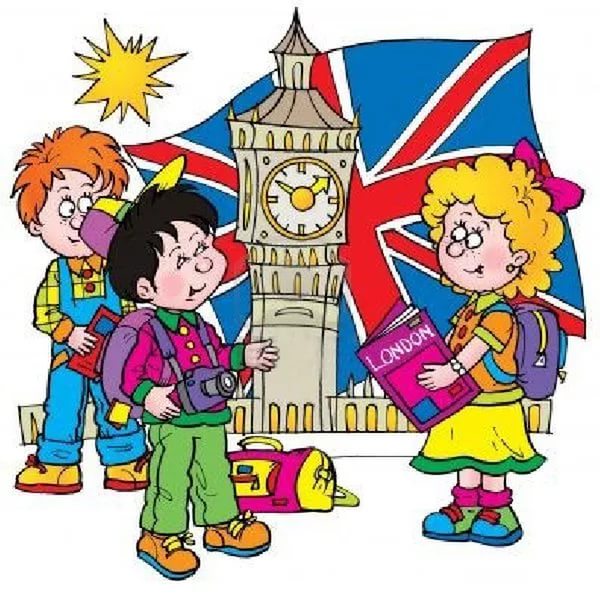         Більшість шкільних предметів представлені в масових професіях як знання, без яких професійна діяльність була б неможливою. Майже всі вважають, що в тому або іншому ступені опанували в школі математику, фізику, географію й інші предмети, але дуже обережно висловлюються про іноземну мову. І буквально одиниці вважають, що після завершення шкільного навчання вони володіють іншою мовою. До основних причин такого положення можна віднести наступне: а) відсутність мовного середовища, коли навчання іншомовної діяльності здійснюється в штучних умовах; б) нерозробленість деяких методичних питань, що мають пряме відношення до нових умов навчання.            Ми весь час вчили англійську мову в школі, потім в інституті. Спочатку „довбали”, „зубрили”, потім – „здавали”. Але загальний практичний результат все одно невтішний. Зараз ситуація така, що більшість людей рано чи пізно приходить до висновку, що їм просто необхідно почати вчити мову наново, забувши про минулі „довбання” і „зубріння”. На питання, чому так багато наших людей ніяк не могли вивчити іноземну мову, ми можемо дати легку і розумну відповідь: довгий час у учнів просто не було гідної мотивації для навчання. Але тепер хтось з них має можливість виїхати на навчання за кордон. Хтось взагалі зібрався з батьками через океан на ПМЖ. Деякі виїхали за межі України в туристичну подорож і негайно отримали стрес від повної безпорадності без гіда-перекладача. Словом, тепер мотивації достатньо.           В сучасному світі ця мотивація реалізовується за допомогою існуючих методик викладання іноземних мов. Всі методики викладання іноземних мов поділяються на традиційні та нетрадиційні.           Вивчати мову традиційно - це "як вчили в школі". Звуки, букви, граматика, складання фраз за зразками з окремих слів, читання, переклад. Переважна кількість сьогоднішніх шкіл працює за програмами, витриманими у чіткій відповідності з традиційною подачею матеріалу.           Нетрадиційні методики, отримали розвиток тільки років десять тому. Вони спрямовані на вироблення навички говоріння, вільного спілкування. Атмосфера таких занять зазвичай дружня і невимушена, не зовсім схожа на традиційний урок. Одні - копія з зарубіжних підходів до вивчення мови, інші - авторські розробки наших співгромадян.           В основі таких методик полягає принцип комунікативного підходу, який був введений англійцями після другої світової війни, в ті часи, коли до Великобританії хлинули емігранти з різних країн. Заняття за комунікативною методикою вели лише носії мови, яких запрошували фірми-організатори занять. Всі нові слова, поняття і граматичні конструкції пояснювались за допомогою вже відомої слухачам лексики. Якщо її не вистачало - допомагали жести, схеми, малюнки. Викладач - "носій мови" - це людина, яка отримала у себе на батьківщині вищу освіту за спеціальністю викладача англійської мови.          Головною проблемою що стоїть перед нами є подолання учнями так званого „мовного бар'єру" - неможливості спілкування іноземною мовою. Звичайно, іноді люди з різних країн не можуть спілкуватися лише тому, що один не володіє мовою іншого. Але як свідчить практика, причина не завжди тільки в цьому. Ваші учні можуть чудово сприймати і розуміти мову на слух, грамотно писати та з інтересом читати іноземну літературу, а ось висловити свої думки, на жаль, не можуть. Але сама дивна річ полягає в тому, що як тільки вони заглядають в словник,  їм відразу ж стає ясно, що дане слово або дану конструкцію вони вже знають і причому дуже давно. Однак це знання не приносить їм користі - в потрібний момент слово (фраза, конструкція) не приходить їм на розум.          Тому, в своїй роботі ми використовуємо комунікативний підхід, який спрямований на практику мовлення. Із основних 4-х компонентів мови (мовлення, письмо, аудіювання та читання) особлива увага приділяється саме мовленню та сприйняттю на слух. Цей метод вивчення англійської мови націлений, в першу чергу, зняти страх перед спілкуванням. Основна ціль цієї методики – навчити учнів спочатку вільно говорити англійською, а потім і думати нею. Комунікативність - це перша і природна потреба тих, що вивчають іноземну мову, але, справа в тому, що при оволодінні іноземною мовою в атмосфері рідної мови, іноземна мова постає як штучний засіб спілкування. Він ніяк не може конкурувати з рідною мовою, довершеним і всеохоплюючим засобом спілкування.                    Оволодіти мовою – значить, в першу чергу, оволодіти навичками говоріння. Під навичками говоріння маються на увазі навички озвучування висловлювань, навички оперування лексичними одиницями та навички граматичного оформлення речень. У нашій роботі ми намагаємось застосовувати такі прийоми навчання, які сприяють підтриманню інтересу учнів до іноземної мови, допомагають залучити всіх учнів до мовленнєвої діяльності, підвищують ефективність уроку. До таких прийомів належать : навчальні ситуації; мовна зарядка; ігри, в тому числі рольові; бесіди на теми, пов’язані з інтересами учнів, їх життєвим досвідом, безпосереднім оточенням.           Великі можливості для підвищення ефективності уроку має його початок. Треба зосередити увагу учнів на темі розмови, дати їм можливість уважно слухати один одного і одночасно думати про те, як би вони самі відповіли на питання. Наводимо приклад розмови з учнями на початку уроку. ( 9 клас, підручник А.Несвіт, тема “Inventors and Inventions”):                  T: Do you like listening to the radio, (watching TV, working with computer)?                  P: Yes, I do.                  T: Do you know when, where and how TV, (radio) was invented?                   The reason I asked you the second question is that today we are going to speak  about inventions and inventors.               Такий початок створює робочий настрій в учнів. Під час проведення мовної зарядки часто ми використовуємо елементи гри, що допомагають нам зацікавити учнів і створити умови для їх активної мовної діяльності на уроці. Наприклад, у 5 класі для вживання в мовленні учнів питальних речень пропонуємо їм ставити питання вчителю за пропонованими темами (наприклад: „Що я робила у вихідний день”).          Клас ділиться на три команди. Кожна команда по черзі ставить запитання. Команда, на питання якої дається стверджувальна відповідь, отримує червону картку. Перемагає команда, яка по закінченню роботи набрала найбільшу кількість карток.           Позитивний ефект дає і навчальна ситуація. Використання навчальної ситуації на уроці може слугувати різним цілям навчання: розвивати навички діалогічного та монологічного мовлення, допомагає засвоєнню лексичного і граматичного матеріалу, є засобом перевірки розуміння прочитаного і т.д. Хотілося б нагадати про ті вимоги, які ставляться перед навчальною ситуацією. Вона повинна бути (по можливості) адекватною реальній ситуації спілкування; виховувати в учнів уважне ставлення до однокласників, почуття дружби, ініціативності; повинна стимулювати мотивацію навчання; викликати в учнів інтерес до завдання, бажання добре його виконати.        Пропонуючи ситуацію спілкування, ми враховуємо мовну підготовку учнів, вирішуємо питання про те, яка допомога буде надана менш підготовленим учням.          Наприклад, у 8 класі при вивченні теми “Libraries” пропонуємо ситуацію: You’ve got a new pupil in your class. He hasn’t been to your school library yet. Tell him where your library is situated, when it is open, what books he may find there. Працюючи з тематичними малюнками, ми також використовуємо ситуації. Відомо, що робота за малюнками є одним з найбільш розповсюджених способів створення ситуації на початковому етапі навчання. Вона складається ніби з двох етапів: спочатку це опис того, що учні сприймають зором, а потім відбувається більш глибоке проникнення в ситуацію. На практиці це виглядає так: коли учні навчились вільно описувати те, що вони бачать на малюнку, ми  ставимо перед ними додаткові завдання: розповісти все, що вони думають про той чи інший персонаж чи оточення. Так, маючи зорову опору, вони розширюють і доповнюють сюжет.          Наприклад, у 5 класі при вивченні теми “Parties and Holidays” після того як учні дадуть відповіді на питання за малюнком, пропонуємо таку ситуацію:           You have a birthday too. Tell us who will come to your birthday party, what your mother and you will prepare for your birthday party, what you will do after you have had tea.            Ще одна ситуація на цю тему: Tomorrow you’ll go to Nina’s birthday. So today you must go to the shop and buy her a present. Tell us what shop you will go and what you will buy.           Різновидом мовних вправ є створення ситуацій з опорою на мовні зразки. Тут перед учнями ставиться завдання – придумати ситуацію, в яку б органічно впліталась подана лексика. На дошці записуємо декілька виразів, наприклад: to be hungry, to come home, soon. Учні складають невелику розповідь, де використовують ці вирази.           Ефективною також є робота в малих групах. Це є одним із інтерактивних методів навчання. Учасники, розділені на маленькі (4-7 осіб) групи, обговорюють у них поставлену проблему, а потім представляють результати всім учасникам. Найбільшою перевагою дискусії в малих групах є можливість активної участі в ній усіх присутніх. Завдання для груп можуть бути як однакові, так і різні( однак, в такому випадку вони мають стосуватись різних аспектів однієї теми). Форма звіту груп залежить від групи, теми та винахідливості ведучого. Звітом може бути усне повідомлення, список, складений на великому аркуші паперу, малюнок і т. п. Щоб поділити клас на групи, заздалегідь готуємо картки із зображенням, наприклад, символів кожної пори року (сніжинки, підсніжника, сонячних променів та осіннього листка). Виступ починає та група, яка одержала картки із зображенням тієї  пори року, коли проходить заняття.           При роботі над темою “Books in Our Life” (8 клас) можна організувати дискусію в групах на тему “What Is Better: watching TV, reading books or searching the Internet?” Кожна група захищає свою точку зору(хоча члени групи насправді можуть її і не підтримувати.)            Іще одним ефективним методом розвитку навичок зв’язного мовлення, є переказ тексту. Переказ тексту - не механічна вправа, тому учні повинні навчатись йому свідомо.     По-перше, при правильній роботі над переказом проявляються індивідуальні особливості учнів: фантазія, самостійність, творчість, в результаті чого переказ одного тексту відрізняється у різних учнів. По-друге, з огляду на те, що переказ – складний вид вправ, йому треба навчатись в класі під керівництвом вчителя. По-третє, переказ – вправа, яка вимагає від учнів певних знань і умінь, тому навчати їх висловлюватись самостійно треба задовго до читання серйозних текстів. Перед тим як переказувати текст, треба дуже довго готуватись – виконувати вправи, які допомагають учням перейти від механічного заучування до самостійного висловлювання.                Існує ряд вправ, які спрямовані на розвиток навичок зв’язного висловлювання власних думок. Всі вони мають свою специфіку і застосовуються в різних комбінаціях на різних етапах навчання. Але їх можна розділити на 2 групи:а) Вправи, що допомагають засвоїти певну кількість слів та виразів.б) Вправи, що допомагають розвивати вміння логічного висловлювання.           Серед перших важливе місце посідають вправи на заучування напам’ять слів, виразів, мовних зразків, віршів. Детально зупинимось на таких вправах.    1. Учитель розвішує серію малюнків. Учні дають назву кожному малюнку одним реченням. З цих назв складається розповідь, оскільки малюнки розташовані у певній логічній послідовності. Всі речення потім повторюються хором. Після цього учитель знімає малюнки і пропонує двом-трьом учням повторити розповідь. Потім малюнки знову розвішуються і учням пропонується сказати 2-3 речення кожен із них. Наступний етап – завдання ускладнюється: учням пропонується назвати ті ж речення, але доповнити їх описом деталей, які відсутні на малюнках. 2. Учитель розповідає учням якусь історію. Закінчивши свою розповідь, він просить учнів придумати до неї назву. Кожен пропонує свій варіант, а потім обирається найкращий.3.  Учитель розповідає учням невелику історію, побудовану на відомому учням мовному матеріалі. Потім він просить учнів одним реченням передати зміст розповіді.4. Учитель називає речення і просить скласти розповідь, взявши ці речення за основу. Найкращу оцінку отримує той, у кого найдовша і найцікавіша розповідь.Учень багато разів повинен зробити в класі всі перелічені вправи до того, як вперше отримати завдання самостійно переказати прочитаний або прослуханий текст. Тільки в цьому разі переказ буде вправою, яка розвиває навички зв’язного самостійного висловлювання.           Іншим видом діяльності, який допомагає підвищити мовну активність учнів, є організація роботи над розвитком умінь ведення бесіди на задану тему. Робота над усною темою на уроці включає три етапи: підготовчий або репродуктивний; репродуктивно-продуктивний і продуктивний.           1. Метою підготовчого етапу є введення учнів в усну тему шляхом повторення необхідного лексико-граматичного матеріалу, який подається у вигляді друкованого або аудитивного тексту. Наприклад, при вивченні теми “Character” (6 клас) в якості мовної підготовки учням можна запропонувати прослухати записаний текст, який містить необхідну для спілкування лексику:     A father lived in the country with his four sons. The sons liked to quarrel. So the family was unhappy. One day the father called his sons together. He put some sticks on the ground in front of them. He picked up one of the sticks and broke it with his hands. Then he picked up five sticks and tied them together. He gave them to the strongest son and said, “Break them!”     The young man couldn’t break the five sticks. The other three sons couldn’t break them either.      Then the father said, “It’s easy to break one stick. But it’s not easy to break five sticks together. Our family is like those sticks. By quarrelling you’ll become weak. By staying together you’ll be strong.”            Робота на першому етапі проводиться зазвичай в такій послідовності: орієнтовне зауваження, зняття складностей (мовних і змістових), аудіювання з певним завданням і перевірка розуміння. В орієнтовному зауваженні повідомляється про вид навчальної діяльності і завдання для учнів: “I’d like you to listen to a story about one family. Listen to the speaker and give the title of the story”. В даному випадку завдання спрямовані на розвиток смислової здогадки і є проблемним. Воно розраховане на перевірку загального розуміння прослуханого тексту. Використовуючи аудіювання як засіб для розвитку усного мовлення, можна запропонувати учням після другого прослуховування тексту переказати його зміст.            2. Метою другого, репродуктивно-продуктивного етапу роботи над усною темою є тренування учнів у визначенні рис характеру людини на основі його дій та вчинків. Цьому сприяють короткі тексти. Наприклад, можна використати тексти з підручника Л.Биркун для 6 класу (див. вправи 17,18 с. 36-37). Опорні тексти в даному випадку не є матеріалом для переказу учнями, вони є підтвердженням тих чи інших рис характеру людини, названих учнями.     На репродуктивно-продуктивному етапі найбільш ефективними нам здаються такі вправи:I’d like you to listen (read) to a story about … and describe the  … ‘ character.      I’d like to tell you an episode from my friend’s life and you are to describe his character.I am going to describe a famous person. Listen to me carefully. Try to name him. Show why you are right.          3. Продуктивний етап роботи над усним мовленням за темою орієнтує учнів на відносно вільне мовлення. Учень самостійно висловлюється на задану тему. Він довільно обирає форму викладу теми відносно до своєї мовної компетенції. Учитель може допомогти лише у виборі змісту. На даному етапі бажано, щоб учень висловив свою думку про героїв розповіді, книги, фільму, порівняв характери і вчинки людей, дав характеристику своїм товаришам і т. п. Наприклад:      I’d like you to say why the young people want to be like …      I want you to describe your best friend and say why he is your friend.      Persuade us to read a book about …      I’d like you to describe the main heroes of the book (film) and say who you want to be like. Why? I want you to say what friend you’d like to have and why.            Певні якісні характеристики усного мовлення, чітка організація роботи над усною розмовною темою допоможуть інтенсифікувати процес удосконалення навичок та вмінь учнів у мовленні на уроці англійської мови.           Також найбільш діючим засобом розвитку позитивної мотивації є проведення нестандартних уроків. Нестандартний урок – це імпровізоване навчальне заняття, що має нетрадиційну структуру. Назви уроків дають певне уявлення про цілі, завдання і методику проведення таких занять. Нестандартні уроки не передбачають прямої залежності від змісту, методів і форм навчання. Частіше метод визначає зміст. Самостійний пошук випереджає навчання, самопізнання обдарованих дітей; творчий підхід  дозволяє вибірково ставитися до змісту, відкидати непотрібне, зайве, нецікаве  Поширеними методиками, методами і прийомами на нестандартних уроках є ділові, рольові ігри, моделювання, імітація, імпровізація, де саме середовище впливає на учня і перебудовує навчально-виховний процес. Нестандартні уроки пов’язані з груповими формами роботи. При розкритті функціональних обов’язків у групі кожен учень сам шукає своє місце за здібностями. Важливою умовою ефективності проведення нестандартних уроків з англійської мови є наявність позитивних емоцій. На цих уроках, як правило, незадовільні оцінки не ставлять і не принижують гідність учня. Вільна участь дітей пов’язана з пріоритетністю знання і з загальною думкою, яка складається на основі самовираження.            Як і раніше було сказано , іноземна мова вивчається через розумне поєднання 4-х видів мовної діяльності, тобто через говоріння, аудіювання, читання, письмо. Традиційне використання різних видів навчальної діяльності полегшується, коли вчителі використовують не тільки перевірені методики, а й нові автентичні відеокурси, відеофільми, аудіозаписи, матеріали з Internet, комунікативні ігри, що дають змогу дієво спілкуватися і таким чином будувати місток між групою та реальним світом.           Аудіювання – це розуміння сприйнятого на слух усного мовлення. Аудіювання і говоріння – це дві сторони усного мовлення. Без аудіювання не може бути нормативного говоріння. Разом з тим аудіювання як вид мовленнєвої діяльності є відносно автономним ( наприклад, слухання лекцій, доповідей, радіопередач). Аудіювання є комплексною мовленнєвою розумовою діяльністю. Воно базується на природній здатності, яка удосконалюється у процесі індивідуального розвитку людини і дає їй можливість розуміти інформацію в акустичному коді, накопичувати її в пам’яті чи на письмі, відбирати та оцінюватиїї згідно з інтересами чи поставленими завданнями. На базовому рівні аудіювання розглядається як компонент усномовленнєвого спілкування. Як самостійний вид мовленнєвої діяльності аудіювання означає сприймання на слух і розуміння текстів з різною глибиною та повнотою проникнення в їх зміст: з повним розумінням та з розумінням основного змісту. Щоб розвивати навички, необхідні для розуміння живої мови, учнів треба знайомити з автентичними текстами, або тими, які звучать, як автентичні. Це можуть бути фрагменти художніх фільмів, телепередач, тощо. Говоріння забезпечує усне спілкування іноземною мовою в діалогічній формі ( паралельно з аудіюванням) і в монологічній формі. Воно спрямоване до однієї особи або до необмеженої кількості осіб. Як і будь-яка інша діяльність, акт говоріння завжди має певну мету, мотив, в основі якоголежить потереба; предмет – думки того, хто говорить, продукт – висловлювання (діалог або монолог) і результат, який може виражатися у вербальній або невербальній реакції на висловлювання. Тут особлива увага звертається на вдосконалення навичок говоріння.              У формуванні комунікативної мотивації велику роль відіграють ігри, тому що в основі спілкування лежить вирішення проблем, які часто зустрічаються в реальному житті. Щоб учень комфортно відчував себе в життєвій ситуації вчитель повинен моделювати подібні ситуації та спілкування. С цією метою ми використовуємо на уроках англійської мови ситуативні ігри. Учнів можна зацікавити спілкуванням, запропонувавши комунікативні ігри. Гра може бути проведена як можливість для учнів використати лінгвістичні знання, щойно засвоєні. Наголос при цьому слід робити на якості комунікації, а не на виправлення помилок. Учні співпрацюють, обмінюються досвідом, обгрунтовують свої думки, вислуховують міркування інших. У комунікативних іграх можуть використовуватися такі прийоми, як парна робота, заняття в малих групах та робота всієї групи, де кожен студент може вільно рухатися по кабінету в пошуках необхідної інформації.Гра «Слова» На дошці чи на картці записане слово, бажано, щоб воно містило в собі якомога більше літер. Діти складають невеликі слова, використовуючи літери слова. Гра «Відгадай» По черзі школярі записують на дошці слова, що вивчаються. Потім хтось загадує слово, а решта повинна його відгадати. Таким чином, слова і промовляються багато разів, і учитель коригує вимову. Завдання можна ускладнити, слова-відгадки називаються українською мовою, в такий спосіб учні запам'ятовують переклад. Гра «Трансформація» Учень називає слово і вказує, кому з однокласників воно призначається. Той, хто отримав слово, складає із ним словосполучення, після цього називає вже нове слово іншому. Таким чином, діти наче опитують один одного самостійно, причому можна бути впевненим, що всі учні візьмуть участь у грі. За аналогією школярі можуть трансформувати словосполучення в речення. Гра «Помилка» В усному мовленні чи на дошці навмисне робляться помилки. Звичайно, спочатку учнів треба попередити про це, а після кількох уроків використання цієї гри можна робити помилки без попередження. Треба привчати дітей негайно реагувати на помилку. Гра «Опиши групу» Гру варто проводити під час вивчення Present Indefinite. Учнів об'єднують у групи по 5-6 гравців. Кожен учасник упродовж визначеного часу повинен описати дії, які він виконує щодня, у неділю, лише влітку. У групах учні читають речення вголос, викреслюють ті, що повторюються. Представники груп розповідають про свою групу. Визначаючи групу - переможця, підраховують кількість правильно побудованих речень. Гра «Пророк»Гру доцільно проводити для вивчення майбутнього часу. Учнів об'єднують у групи. Кожна команда складає веселі загальні запитання, пов'язані з майбутнім. Один учень («пророк») дістає з мішечка картки з написаними «Yes», «No», «Your future is uncertain» і відповідає на запитання.           Звичайно, важко зробити кожний урок англійської мови захопливим, але реальністю є те, що діти чутливо реагують на складні, незрозумілі та нецікаві вправи. Наше завдання - зробити урок цікавим і динамічним. Тоді мотивація дитини зросте. Для цього потрібно пам'ятати наступне: діти живуть у світі, що їх оточує і який психологи називають «зараз і тепер». Завдання і теми повинні бути максимально прив'язані до оточуючого світу дитини; урок бажано планувати як серію різноманітних завдань (бажано чергувати фізичну і розумову діяльність); діти дуже допитливі, - те, що цікаво, діти краще запам'ятовують. У своїй роботі у 2-5 класах велику увагу ми приділяємо ігровим моментам, бо саме ігри сприяють мимовільному засвоєнню лексичних одиниць та граматичних структур, поглибленню набутих знань та використання їх в усному та писемному мовленні.          Як висновок цього досвіду роботи, треба підкреслити, що сучасний учитель повинен  шукати все нові та нові шляхи в своїй роботі, щоб забезпечити позитивну мотивованість та комунікативну мотивацію учнів в вивченні англійської мови в сучасних умовіах життя, з метою виховання всебічно розвинутої особистості.   